СОВЕТ ДЕПУТАТОВ МУНИЦИПАЛЬНОГО ОБРАЗОВАНИЯ"ТИИНСКОЕ СЕЛЬСКОЕ ПОСЕЛЕНИЕ"МЕЛЕКЕССКОГО РАЙОНА УЛЬЯНОВСКОЙ ОБЛАСТИ  РЕШЕНИЕ28.02.2024г.                                                                                                 № 2/2        с. Тиинск       О внесении изменений в решение Совета депутатов муниципального образования «Тиинское сельское поселение» Мелекесского района Ульяновской области от 21.12.2023 № 4/9 «О бюджете муниципального образования «Тиинское сельское поселение Мелекесского района Ульяновской области на 2024год и плановый период 2025 и 2026 годов»          Руководствуясь пунктом 2 статьи 83 Бюджетного кодекса РФ,  Законом Ульяновской области от 16.02.2024 №7-ЗО «О внесении изменений в Закон Ульяновской области от 08.12.2023 №142-ЗО «Об областном бюджете Ульяновской области на 2024 год и на плановый период 2025 и 2026 годов», Постановлением Правительства Ульяновской области от 23.01.2024 №28-П  «Об утверждении распределения субсидий из областного бюджета  Ульяновской области, предоставляемых в 2024 году бюджетам муниципальных образований Ульяновской области в целях софинансирования расходных обязательств, связанных с реализацией проектов развития муниципальных образований Ульяновской области, подготовленных на основе местных инициатив граждан», Уставом муниципального образования «Тиинское сельское поселение» Мелекесского района Ульяновской области Совет депутатов муниципального образования «Тиинское сельское поселение» Мелекесского района Ульяновской области решил:		1. Внести в решение Совета депутатов муниципального образования «Тиинское сельское поселение» Мелекесского района Ульяновской области  от 21.12.2023 № 4/9  «О бюджете муниципального образования «Тиинское сельское поселение» Мелекесского района Ульяновской области на 2024 год и плановый период 2025 и 2026 годов» следующие изменения:Подпункты 1.1 - 1.3 пункта 1 решения изложить в новой редакции следующего содержания:«1.1 Общий объём доходов бюджета муниципального образования «Тиинское сельское поселение» на 2024 год в сумме 17125,88174 тыс. рублей, в том числе безвозмездные поступления от других бюджетов бюджетной системы Российской Федерации в общей сумме 8775,88174 тыс. рублей;           Общий объем расходов бюджета муниципального образования «Тиинское сельское поселение» на 2024 год в сумме 18194,72099 тыс. рублей;Дефицит бюджета муниципального образования «Тиинское сельское поселение» на 2024 год в сумме 1068,83925 тыс. рублей;»1.2 Подпункты 2.1 - 2.2 пункта 2 решения изложить в новой редакции следующего содержания:        «2.1 Общий объем доходов бюджета муниципального образования «Тиинское сельское поселение» на 2025 год  в сумме 14592,16534 тыс. рублей, в том числе безвозмездные поступления: 6510,16534 тыс. рублей; и на 2026 год в сумме 14877,42534 тыс. рублей, в том числе безвозмездные поступления: 6548,42534 тыс. рублей;         2.2 Общий объем расходов бюджета муниципального образования                            «Тиинское сельское поселение» на 2025 год в сумме 14592,16534 тыс. рублей, в том числе условно утверждённые расходы в сумме 276,00000 тыс. рублей; и на 2026 год в сумме 14877,42534 тыс. рублей, в том числе условно утверждённые расходы в сумме 564,00000 тыс. рублей; ».1.3 Приложение 1 изложить в новой редакции следующего содержания:«Приложение 1к решению Совета депутатов муниципального образования«Тиинское сельское поселение»Мелекесского района Ульяновской областиот 21.12.2023 г. № 4/9Доходы бюджета муниципального образования «Тиинскоесельское поселение» Мелекесского района Ульяновской областипо группам, подгруппам, статьям, подстатьям, элементам,программ (подпрограмм) и кодам экономической классификациидоходов бюджетов Российской Федерации на 2024 год и плановый период 2025 и 2026 годовтыс. руб..»1.4 Приложение 2 изложить в новой редакции следующего содержания:Приложение 2к решению Совета депутатовмуниципального образования«Тиинское сельское поселение Мелекесского района Ульяновской областиот 21.12.2023 г. № 4/9Источники внутреннего финансированиядефицита бюджета муниципального образования«Тиинское сельское поселение» Мелекесского района Ульяновской области на 2024 год и плановый период 2025 и 2026 годов тыс. руб.».1.5 Приложение 3 изложить в новой редакции следующего содержания:«Приложение 3к решению Совета депутатовмуниципального образования«Тиинское сельское поселение»Мелекесского района Ульяновской областиот 21.12.2023 г. № 4/9Распределение бюджетных ассигнований бюджета муниципального образования «Тиинское сельское поселение» Мелекесского района Ульяновской области по разделам, подразделам, целевым статьям   (муниципальным программам и непрограммным направлениям деятельности), группам видов расходов классификации расходов бюджетов на 2024 год и плановый период 2025 и 2026 годовтыс. руб..»1.6 Приложение 4 изложить в новой редакции следующего содержания:тыс.руб..»1.7Приложение 5 изложить в новой редакции следующего содержания:«Приложение 5к решению Совета депутатов муниципального образования«Тиинское сельское поселение»Мелекесского района Ульяновской области от 21.12.2023 г. № 4/9Перечень муниципальных программ, финансируемых из бюджетаМуниципального образования «Тиинское сельское поселение»  на 2024 год и плановый период2025 и 2026 годов».».2. Настоящее решение вступает в силу на следующий день после дня его официального опубликования.3. Контроль исполнения настоящего решения возложить на комиссию по бюджету, социально-молодёжной политике, местному самоуправлению (Гришина Г.П.).Глава муниципального образования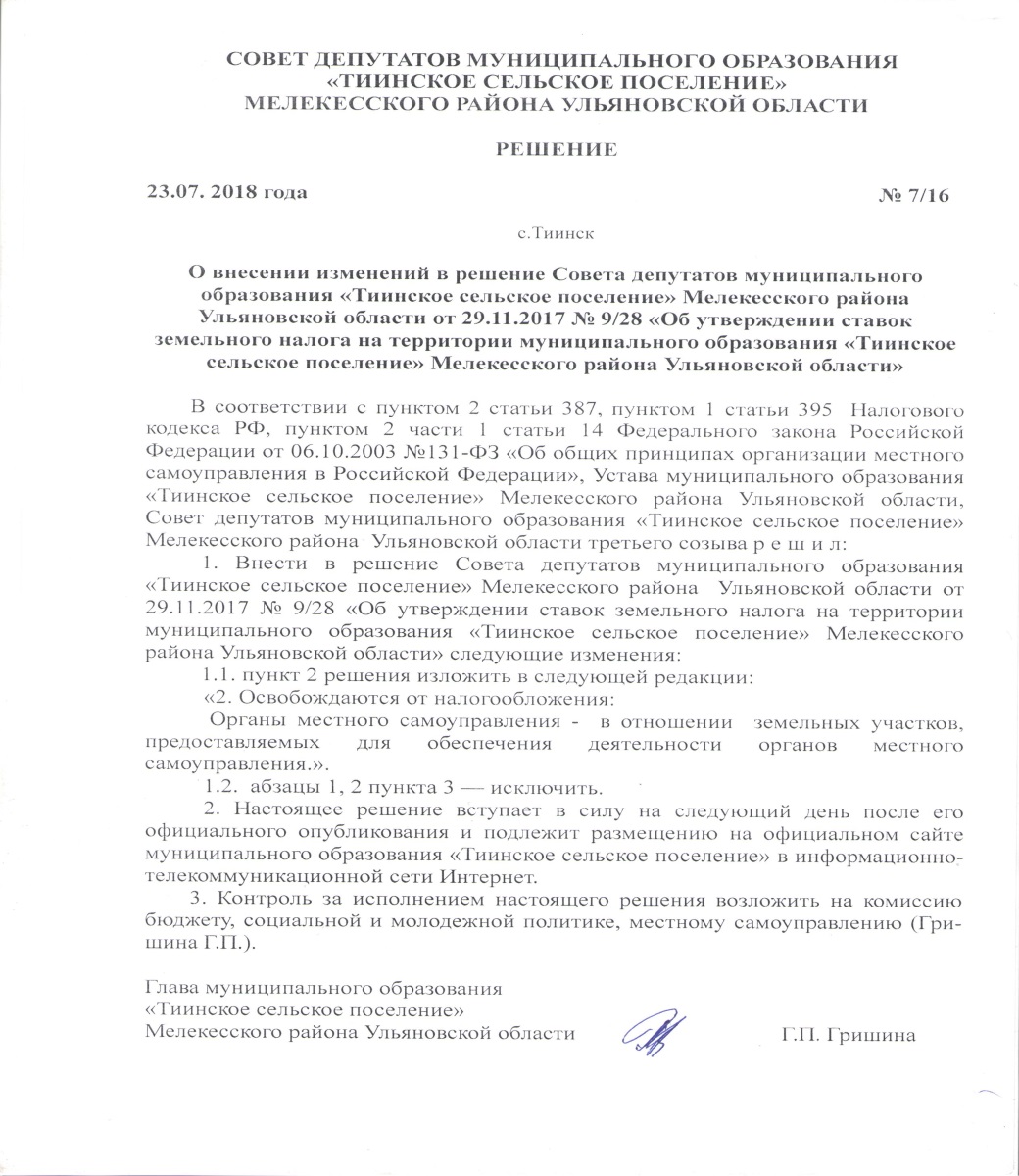 «Тиинское сельское поселение»		Г.П. ГришинакодыНаименование доходов2024 год2025 год2026год1 00 00000 00 0000 000Налоговые и неналоговые доходы8350,000008082,000008329,000001 01 00000 00 0000 000Налоги на прибыль, доходы2240,000002297,000002458,000001 01 02000 01 0000 110Налог на доходы физических лиц2240,000002297,000002458,000001 01 02010 01 0000 110Налог на доходы физических лиц с доходов, источником которых является налоговый агент, за исключением доходов, в отношении которых исчисление и уплата налога осуществляются в соответствии со статьями 227, 227.1 и 228 Налогового кодекса Российской Федерации, а также доходов от долевого участия в организации, полученных в виде дивидендов2235,000002292,000002453,000001 01 02040 01 0000 110Налог на доходы физических лиц в виде фиксированных авансовых платежей с доходов, полученных физическими лицами, являющимися иностранными гражданами, осуществляющими трудовую деятельность по найму у физических лиц на основании патента в соответствии со статьёй 2271 Налогового кодекса Российской Федерации5,000005,000005,000001 05 00000 00 0000 000Налоги на совокупный доход306,00000342,00000408,000001 05 03010 01 0000 110Единый сельскохозяйственный налог306,00000342,00000408,000001 06 00000 00 0000 000Налоги на имущество 5130,000005130,000005150,000001 06 01000 00 0000 110Налог на имущество физических лиц700,00000700,00000720,000001 06 01030 10 0000 110Налог на имущество физических лиц, взимаемый по ставкам, применяемым к объектам налогообложения, расположенным в границах сельских поселений700,00000700,00000720,000001 06 06000 00 0000 110Земельный налог4430,000004430,000004430,000001 06 06033 10 0000 110Земельный налог с организаций, обладающих земельным участком, расположенным в границах сельских поселений  2530,000002530,000002530,000001 06 06043 10 0000 110Земельный налог с физических лиц, обладающих земельным участком, расположенным в границах сельских поселений  1900,000001900,000001900,000001 11 00000 00 0000 000Доходы от использования имущества, находящегося в государственной и муниципальной собственности113,00000113,00000113,000001 11 05025 10 0000 120Доходы, получаемые в виде арендной платы, а также средства от продажи права на заключение договоров аренды на земли, находящиеся в собственности сельских поселений (за исключением земельных участков муниципальных бюджетных и автономных учреждений) 2,000002,000002,000001 11 05035 10 0000 120Доходы от сдачи в аренду имущества, находящегося в оперативном управлении органов управления сельских поселений и созданных ими учреждений (за исключением имущества муниципальных бюджетных и автономных учреждений)111,00000111,00000111,000001 14 00000 00 0000 000Доходы от продажи материальных и нематериальных активов200,00000200,00000200,000001 14 06025 10 0000 430Доходы от продажи земельных участков, находящиеся в собственности сельских поселений (за исключением земельных участков муниципальных бюджетных и автономных учреждений) 200,00000200,00000200,000001 1700000 00 0000 000Прочие неналоговые доходы361,000000,000000,000001 17 15030 10 0000 150Инициативные платежи, зачисляемые в бюджеты сельских поселений361,000000,000000,000002 00 00000 00 0000 000Безвозмездные поступления8775,881746510,165346548,425342 02 00000 00 0000 000Безвозмездные поступления от других бюджетов бюджетной системы Российской Федерации8775,881746510,165346548,425342 02 10000 00 0000 150Дотации бюджетам бюджетной системы Российской Федерации2788,742002949,461002949,461002 02 16001 00 0000 150Дотации на выравнивание бюджетной обеспеченности из бюджетов муниципальных районов, городских округов с внутригородским делением 2788,742002949,461002949,461002 02 16001 10 0000 150Дотации бюджетам сельских поселений на выравнивание бюджетной обеспеченности из бюджетов муниципальных районов 2788,742002949,461002949,461002 02 20000 00 0000 150 Субсидии бюджетам бюджетной системы Российской Федерации (межбюджетные субсидии) 2464,000000,000000,000002 02 29999 00 0000 150Прочие субсидии2464,000000,000000,000002 02 29999 10 0000 150Прочие субсидии бюджетам сельских поселений2464,000000,000000,000002 02 30000 00 0000 150Субвенции бюджетам бюджетной системы Российской Федерации 360,60400383,94800418,208002 02 30024 00 0000 150Субвенции местным бюджетам на выполнение передаваемых полномочий субъектов Российской Федерации 0,864001,728001,728002 02 30024 10 0000 150Субвенции бюджетам сельских поселений на выполнение передаваемых полномочий субъектов Российской Федерации 0,864001,728001,728002 02 35118 00 0000 150Субвенции бюджетам на осуществление первичного воинского учета органами местного самоуправления поселений, муниципальных и городских округов359,74000382,22000416,480002 02 35118 10 0000 150Субвенции бюджетам сельских поселений на осуществление первичного воинского учета органами местного самоуправления поселений, муниципальных и городских округов359,74000382,22000416,480002 02 40000 00 0000 150Иные межбюджетные трансферты3162,535743176,756343180,756342 02 40014 00 0000 150Межбюджетные трансферты, передаваемые бюджетам муниципальных образований на осуществление части полномочий по решению вопросов местного значения в соответствии с заключенными соглашениями 3086,635743100,856343104,856342 02 40014 10 0000 150Межбюджетные трансферты, передаваемые бюджетам сельских поселений из бюджетов муниципальных районов на осуществление части полномочий по решению вопросов местного значения в соответствии с заключенными соглашениями 3086,635743100,856343104,856342 02 49999 00 0000 150Прочие межбюджетные трансферты, передаваемые бюджетам75,9000075,9000075,900002 02 49999 10 0000 150Прочие межбюджетные трансферты, передаваемые бюджетам сельских поселений75,9000075,9000075,90000ИТОГО ДОХОДОВ17125,8817414592,1653414877,42534Код БКНаименование2024 год2025 год2026 год727 0100 00 00 00 0000 000Источники внутреннего финансирования дефицита бюджета1068,839250,000000,00000727 0105 00 00 00 0000 000Изменение остатков средств на счетах по учёту средств бюджета1068,839250,000000,00000727 0105 00 00 00 0000 500Увеличение остатков средств бюджетов17125,8817414592,1653414877,42534727 0105 02 00 00 0000 500Увеличение прочих остатков средств бюджетов14592,1653414877,42534727 0105 02 01 00 0000 510Увеличение прочих остатков денежных средств бюджетов17125,8817414592,1653414877,42534727 0105 02 01 10 0000 510Увеличение прочих остатков денежных средств бюджетов сельских поселений17125,8817414592,1653414877,42534727 0105 00 00 00 0000 600Уменьшение остатков средств бюджетов18194,7209914592,1653414877,42534727 0105 02 00 00 0000 600Уменьшение прочих остатков средств бюджетов18194,7209914592,1653414877,42534727 0105 02 01 00 0000 610Уменьшение прочих остатков денежных средств бюджетов18194,7209914592,1653414877,42534727 0105 02 01 10 0000 610Уменьшение прочих остатков денежных средств бюджетов сельских поселений18194,7209914592,1653414877,42534Наименование показателейРзПРЦСВР2024 год2025год2026год12345678Общегосударственные вопросы01009166,937258938,746949269,69713Функционирование Правительства Российской Федерации, высших исполнительных органов государственной власти субъектов Российской Федерации, местных администраций01043903,000003465,300943778,26513Мероприятия в рамках непрограммных направлений деятельности010460000000003903,000003465,300943778,26513Глава администрации муниципального образования «Тиинское сельское поселение» Мелекесского района Ульяновской области и его заместители010460000100201020,00000997,300941020,00100Расходы на выплаты персоналу в целях обеспечения выполнения функций государственными (муниципальными) органами, казёнными учреждениями, органами управления государственными внебюджетными фондами010460000100201001020,00000997,300941020,00100Финансовое обеспечение деятельности органов местного самоуправления муниципального образования «Тиинское сельское поселение» Мелекесского района Ульяновской области010460000800102883,000002468,000002758,26413Расходы на выплаты персоналу в целях обеспечения выполнения функций государственными (муниципальными) органами, казёнными учреждениями, органами управления государственными внебюджетными фондами010460000800101002805,000002343,000002683,26413Закупка товаров, работ и услуг для обеспечения государственных (муниципальных) нужд0104600008001020072,00000115,0000065,00000Иные бюджетные ассигнования010460000800108006,0000010,0000010,00000Обеспечение деятельности финансовых, налоговых и таможенных органов и органов финансового (финансово-бюджетного) надзора0106557,90400529,44800422,83400Муниципальная программа «Управление муниципальными финансами муниципального образования «Тиинское сельское поселение» Мелекесского района Ульяновской области»01066100000000557,90400529,44800422,83400Основное мероприятие муниципальной программы «Управление муниципальными финансами муниципального образования «Тиинское сельское поселение». Обеспечение реализации муниципальной программы «Управление муниципальными финансами муниципального образования «Тиинское сельское поселение»01066100100000518,70000488,70000380,50000Финансовое обеспечение деятельности органов местного самоуправления муниципального образования «Тиинское сельское поселение» 01066100180010518,70000488,70000380,50000Расходы на выплаты персоналу в целях обеспечения выполнения функций государственными (муниципальными) органами, казёнными учреждениями, органами управления государственными внебюджетными фондами01066100180010100518,20000488,20000380,00000Иные бюджетные ассигнования010661001800108000,500000,500000,50000Совершенствование системы межбюджетных отношений муниципального образования «Тиинское сельское поселение». Финансовое обеспечение переданных полномочий из бюджета поселения бюджету муниципального образования «Мелекесский район», в том числе по мероприятиям:0106610020000039,2040040,7480042,33400Финансовое обеспечение  переданных из сельского поселения на уровень муниципального района полномочий по осуществлению внешнего муниципального финансового контроля0106610026111526,1040027,1480028,23400Межбюджетные трансферты0106610026111550026,1040027,1480028,23400Финансовое обеспечение переданных из сельского поселения на уровень муниципального района полномочий по осуществлению функции внутреннего финансового контроля0106610026111913,1000013,6000014,10000Межбюджетные трансферты0106610026111950013,1000013,6000014,10000Резервные фонды011110,0000010,0000010,00000Мероприятия, направленные на предотвращение распространения новой коронавирусной инфекции на территории Ульяновской области, а также на диагностику, лечение и снижение смертности населения Ульяновской области от заболевания, вызванного новой коронавирусной инфекцией011133000000005,000005,000005,00000Расходы резервного фонда администрации муниципального образования "Тиинское сельское поселение" на предотвращение распространения и ликвидацию последствий новой коронавирусной инфекции011133000901905,000005,000005,00000Иные бюджетные ассигнования011133000901908005,000005,000005,00000Мероприятия в рамках непрограммных направлений деятельности011160000000005,000005,000005,00000Резервный фонд муниципального образования «Тиинское сельское поселение» Мелекесского района Ульяновской области011160000805005,000005,000005,00000Иные бюджетные ассигнования011160000805008005,000005,00005,00000Другие общегосударственные вопросы01134696,033254933,998005058,59800Мероприятия в рамках непрограммных направлений деятельности0113600000000076,76400353,62800641,62800Определение перечня должностных лиц органов местного самоуправления, уполномоченных составлять протоколы об отдельных административных правонарушениях, предусмотренных Кодексом Ульяновской области об административных правонарушениях011360000710200,864001,728001,72800Закупка товаров, работ и услуг для обеспечения государственных (муниципальных) нужд011360000710202000,864001,728001,72800Осуществление денежных выплат лицам, осуществляющим полномочия сельских старост0113600007308075,9000075,9000075,90000Социальное обеспечение и иные выплаты населению0113600007308030075,9000075,9000075,90000Условно утвержденные расходы011360000999990,00000276,00000564,00000Иные бюджетные ассигнования011360000999998000,00000276,00000564,00000Муниципальная программа «Управление муниципальными финансами муниципального образования «Тиинское сельское поселение» Мелекесского района Ульяновской области» 011361000000007,970007,970007,97000Совершенствование системы межбюджетных отношений муниципального образования «Тиинское сельское поселение» Мелекесского района Ульяновской области. Финансовое обеспечение переданных полномочий из бюджета поселения бюджету муниципального образования «Мелекесский район» », в том числе по мероприятиям:011361002000007,970007,970007,97000Финансовое обеспечение переданных из сельского поселения на уровень муниципального района полномочий по определению поставщиков (подрядчиков, исполнителей) для муниципальных заказчиков муниципального образования «Тиинское сельское поселение»011361002611167,970007,970007,97000Межбюджетные трансферты011361002611165007,970007,970007,97000Муниципальная программа «Материально-техническое обеспечение деятельности органов местного самоуправления муниципального образования «Тиинское сельское поселение» Мелекесского района Ульяновской области»011362000000004611,299254572,400004409,00000Финансово-хозяйственное обеспечение деятельности органов местного самоуправления, МКУ «Техническое обслуживание» МО «Тиинское сельское поселение»011362000801304611,299254572,400004409,00000Расходы на выплаты персоналу в целях обеспечения выполнения функций государственными (муниципальными) органами, казёнными учреждениями, органами управления государственными внебюджетными фондами011362000801301003176,200003016,900002785,00000Закупка товаров, работ и услуг для обеспечения государственных (муниципальных) нужд011362000801302001433,599251554,500001622,00000Иные бюджетные ассигнования011362000801308001,500001,000002,00000Национальная оборона0200359,74000382,22000416,48000Мобилизационная и вневойсковая подготовка0203359,74000382,22000416,48000Мероприятия в рамках непрограммных направлений деятельности02036000000000359,74000382,22000416,48000Осуществление первичного воинского учёта органами местного самоуправления поселений, муниципальных и городских округов02036000051180359,74000382,22000416,48000Расходы на выплаты персоналу в целях обеспечения выполнения функций государственными (муниципальными) органами, казёнными учреждениями, органами управления государственными внебюджетными фондами02036000051180100359,74000382,22000416,48000Национальная безопасность и правоохранительная деятельность0300951,70000801,70000632,00000Защита населения и территории от чрезвычайных ситуаций природного и техногенного характера, пожарная безопасность0310951,70000801,70000632,00000Муниципальная программа «Пожарная безопасность на территории муниципального образования «Тиинское сельское поселение» Мелекесского района Ульяновской области»03106300000000951,70000801,70000632,00000Содержание пожарного расчета03106300100000951,70000801,70000632,00000Содержание водителей пожарной дружины03106300161087951,70000801,70000632,00000Расходы на выплаты персоналу в целях обеспечения выполнения функций государственными (муниципальными) органами, казёнными учреждениями, органами управления государственными внебюджетными фондами03106300161087100950,70000800,70000631,00000Создание противопожарных минерализированных полос031063001610881,000001,000001,00000Закупка товаров, работ и услуг для обеспечения государственных (муниципальных) нужд031063001610882001,000001,000001,00000Национальная экономика04002952,829742892,829742892,82974Дорожное хозяйство (дорожные фонды)04092868,429742868,429742868,42974Муниципальная программа «Благоустройство территории муниципального образования «Тиинское сельское поселение» Мелекесского района Ульяновской области»040967000000002868,429742868,429742868,42974Содержание дорог поселения040967001000002868,429742868,429742868,42974Обеспечение реализации мероприятий связанных с ремонтом дворовых территорий многоквартирных домов, проездов к дворовым территориям многоквартирных домов населённых пунктов, подготовки проектной документации, строительства, реконструкции, капитального ремонта, ремонта и содержания (установки дорожных знаков и нанесения горизонтальной разметки) автомобильных дорог общего пользования местного значения, мостов и иных искусственных дорожных сооружений на них, в том числе проектирования и строительства (реконструкции) автомобильных дорог общего пользования местного значения с твёрдым покрытием до сельских населённых пунктов, не имеющих круглогодичной связи с сетью автомобильных дорог общего пользования040967001600302868,429742868,429742868,42974Закупка товаров, работ и услуг для обеспечения государственных (муниципальных) нужд040967001600302002868,429742868,429742868,42974Другие вопросы в области национальной экономики041284,4000024,4000024,40000Мероприятия в рамках непрограммных направлений деятельности041260000000006,000006,000006,00000Осуществление переданных полномочий из муниципального района на уровень поселений по градостроительной деятельности041260000611256,000006,000006,00000Закупка товаров, работ и услуг для обеспечения государственных (муниципальных) нужд041260000611252006,000006,000006,00000Муниципальная программа «Управление муниципальными финансами муниципального образования «Тиинское сельское поселение» Мелекесского района Ульяновской области» 0412610000000017,4000017,4000017,40000Совершенствование системы межбюджетных отношений муниципального образования «Тиинское сельское поселение» Мелекесского района Ульяновской области. Финансовое обеспечение переданных полномочий из бюджета поселения бюджету муниципального образования «Мелекесский район» », в том числе по мероприятиям:0412610020000017,4000017,4000017,40000Финансовое обеспечение переданных из сельского поселения на уровень муниципального района полномочий по решению вопросов местного значения в области градостроительной деятельности0412610026112000017,4000017,4000017,40000Межбюджетные трансферты0412610026112050017,4000017,4000017,40000Муниципальная программа «Благоустройство территории муниципального образования «Тиинское сельское поселение» Мелекесского района Ульяновской области»0412670000000061,000001,000001,00000Реализация мероприятий на межевание, оценку и проведение кадастровых работ земельных участков, находящихся в собственности поселения0412670070000061,000001,000001,00000Финансовое обеспечение землеустроительных работ0412670076109761,000001,000001,00000Закупка товаров, работ и услуг для обеспечения государственных (муниципальных) нужд0412670076109720061,000001,000001,00000Жилищно-коммунальное хозяйство05003440,76913238,42660264,43460Благоустройство05033440,76913238,42660264,43460Муниципальная программа «Благоустройство территории муниципального образования «Тиинское сельское поселение» Мелекесского района Ульяновской области»050367000000003440,76913238,42660264,43460Ремонт памятных сооружений, посвященных воинам Великой Отечественной войны 1941-1945 гг. (обкос травы, ремонт памятников и ограждения)0503670020000090,0000092,0000096,00000Осуществление переданных полномочий из муниципального района на уровень поселений по содержанию памятных сооружений0503670026101090,0000092,0000096,00000Закупка товаров, работ и услуг для обеспечения государственных (муниципальных) нужд0503670026101020090,0000092,0000096,00000Организация ритуальных услуг и содержание мест захоронений05036700300000122,20600134,42660134,42660Осуществление переданных полномочий из муниципального района на уровень поселений по организации ритуальных услуг и содержание мест захоронения05036700361122122,20600134,42660134,42660Закупка товаров, работ и услуг для обеспечения государственных (муниципальных) нужд05036700361122200122,20600134,42660134,42660Уличное освещение (содержание электролиний уличного освещения, установка, техническое обслуживание, ремонт, замена фонарей и светильников)0503670040000013,0634710,0000028,00800Реализация мероприятий по уличному освещению 0503670046109213,0634710,0000028,00800Закупка товаров, работ и услуг для обеспечения государственных (муниципальных) нужд0503670046109220013,0634710,0000028,00800Озеленение050367005000001,000002,000006,00000Реализация мероприятий по озеленению050367005610961,000002,000006,00000Закупка товаров, работ и услуг для обеспечения государственных (муниципальных) нужд050367005610962001,000002,000006,00000Текущий ремонт системы водоснабжения в с.Терентьевка Мелекесского района Ульяновской области050367008000003214,499660,000000,00000Реализация проектов развития муниципальных образований Ульяновской области, подготовленных на основе местных инициатив граждан050367008S04203214,499660,000000,00000Закупка товаров, работ и услуг для обеспечения государственных (муниципальных) нужд050367008S04202002464,000000,000000,00000Закупка товаров, работ и услуг для обеспечения государственных (муниципальных) нужд050367008S0420200389,499660,000000,00000Закупка товаров, работ и услуг для обеспечения государственных (муниципальных) нужд050367008S0420200229,000000,000000,00000Закупка товаров, работ и услуг для обеспечения государственных (муниципальных) нужд050367008S0420200132,000000,000000,00000Образование070010,0000010,0000010,00000Молодежная политика 070710,0000010,0000010,00000Муниципальная программа «Развитие молодёжной политики в муниципальном образовании «Тиинское сельское поселение» Мелекесского района Ульяновской области»0707640000000010,0000010,0000010,00000Ежегодное проведение мероприятий (Новый год, 23 февраля, 8 марта, масленица,  день защиты детей, день молодежи и т.д.)0707640010000010,0000010,0000010,00000Реализация мероприятий для детей и молодежи0707640016109910,0000010,0000010,00000Закупка товаров, работ и услуг для обеспечения государственных (муниципальных) нужд0707640016109920010,0000010,0000010,00000Культура, кинематография 08001231,304871294,242061357,98387Культура08011231,304871294,242061357,98387Муниципальная программа «Управление муниципальными финансами муниципального образования «Тиинское сельское поселение» Мелекесского района Ульяновской области»080161000000001221,304871293,242061356,98387Совершенствование системы межбюджетных отношений муниципального образования «Тиинское сельское поселение» Мелекесского района Ульяновской области. Финансовое обеспечение переданных полномочий из бюджета поселения бюджету муниципального образования «Мелекесский район», в том числе по мероприятиям:080161002000001221,304871293,242061356,98387Финансовое обеспечение переданных из сельского поселения на уровень муниципального района полномочий по решению вопроса местного значения по организации досуга и обеспечение жителей муниципального образования «Мелекесский район» Ульяновской области услугами организаций культуры080161002601251221,304871293,242061356,98387Иные межбюджетные трансферты080161002601255001221,304871293,242061356,98387Муниципальная программа «Развитие культуры и туризма в муниципальном образовании «Тиинское сельское поселение» Мелекесского района Ульяновской области»0801680000000010,000001,000001,00000Проведение культурно-массовых мероприятий в муниципальном образовании «Тиинское сельское поселение» Мелекесского района Ульяновской области0801680010000010,000001,000001,00000Финансовое обеспечение проведения культурно-массовых мероприятий0801680016104510,000001,000001,00000Закупка товаров, работ и услуг для обеспечения государственных (муниципальных) нужд0801680016104520010,000001,000001,00000Социальная политика100072,4400016,0000016,00000Пенсионное обеспечение100132,000000,000000,00000Мероприятия в рамках непрограммных направлений деятельности1001600000000032,000000,000000,00000Доплаты к пенсиям государственных (муниципальных) гражданских служащих Ульяновской области1001600006110032,000000,000000,00000Социальное обеспечение и иные выплаты населению1001600006110030032,0000016,0000016,00000Социальное обеспечение населения100340,4400016,0000016,00000Мероприятия в рамках непрограммных направлений деятельности1003600000000024,440000,000000,00000Гранты, пожертвования и иные безвозмездные перечисления от юридических и физических лиц на приобретение продуктовых наборов вдовам УВОВ и труженикам тыла1003600006007124,440000,000000,00000Закупка товаров, работ и услуг для обеспечения государственных (муниципальных) нужд1003600006007120024,440000,000000,00000Муниципальная программа «Социальная поддержка и защита населения в муниципальном образовании «Тиинское сельское поселение» Мелекесского района Ульяновской области»1003660000000016,0000016,0000016,00000Оказание адресной помощи малообеспеченным семьям с несовершеннолетними детьми, оказавшимися в трудной жизненной ситуации100366001000008,000008,000008,00000Реализация комплекса мер по социальной поддержке граждан100366001611018,000008,000008,00000Закупка товаров, работ и услуг для обеспечения государственных (муниципальных) нужд100366001611012008,000008,000008,00000Оказание помощи гражданам  пожилого возраста и инвалидам, попавшим в трудную жизненную ситуацию100366002000008,000008,000008,00000Реализация комплекса мер по социальной поддержке граждан100366002611018,000008,000008,00000Закупка товаров, работ и услуг для обеспечения государственных (муниципальных) нужд100366002611012008,000008,000008,00000Физическая культура и спорт11009,0000018,0000018,00000Массовый спорт11029,0000018,0000018,00000Муниципальная программа «Развитие физической культуры и спорта в муниципальном образовании «Тиинское сельское поселение» Мелекесского района Ульяновской области»110265000000009,0000018,0000018,00000Ежегодное проведение спортивных мероприятий110265001000009,0000018,0000018,00000Обеспечение проведения спортивных мероприятий110265001611029,0000018,0000018,00000Закупка товаров, работ и услуг для обеспечения государственных (муниципальных) нужд110265001611022009,0000018,0000018,00000ВСЕГО расходов18194,7209914592,1653414877,42533Ведомственная структураВедомственная структураВедомственная структураВедомственная структураВедомственная структураВедомственная структураВедомственная структурарасходов бюджета муниципального образования «Тиинское сельское поселение» Мелекесского района Ульяновской областирасходов бюджета муниципального образования «Тиинское сельское поселение» Мелекесского района Ульяновской областирасходов бюджета муниципального образования «Тиинское сельское поселение» Мелекесского района Ульяновской областирасходов бюджета муниципального образования «Тиинское сельское поселение» Мелекесского района Ульяновской областирасходов бюджета муниципального образования «Тиинское сельское поселение» Мелекесского района Ульяновской областирасходов бюджета муниципального образования «Тиинское сельское поселение» Мелекесского района Ульяновской областирасходов бюджета муниципального образования «Тиинское сельское поселение» Мелекесского района Ульяновской областина 2024 год и плановый период 2025 и 2026годовна 2024 год и плановый период 2025 и 2026годовна 2024 год и плановый период 2025 и 2026годовна 2024 год и плановый период 2025 и 2026годовна 2024 год и плановый период 2025 и 2026годовна 2024 год и плановый период 2025 и 2026годовна 2024 год и плановый период 2025 и 2026годовНаименованиеКОДЫКОДЫКОДЫКОДЫКОДЫСуммаСуммаСуммаведомственной классификацииведомственной классификацииведомственной классификацииведомственной классификацииведомственной классификацииведомственной классификацииглаваразделподразделцелевая статьявид расходоввид расходов202420242025202612345667789Администрация муниципального образования «Тиинское сельское поселение» Мелекесского района Ульяновской области70310827,1428710827,142877094,005287467,23747Общегосударственные вопросы70301003989,764003989,764003552,928943865,89313Функционирование Правительства Российской Федерации, высших исполнительных органов государственной власти субъектов Российской Федерации, местных администраций70301043903,000003903,000003465,300943778,26513Мероприятия в рамках непрограммных направлений деятельности703010460000000003903,000003903,000003465,300943778,26513Глава администрации муниципального образования «Тиинское сельское поселение» Мелекесского района Ульяновской области и его заместители703010460000100201020,000001020,00000997,300941020,00100Расходы на выплаты персоналу в целях обеспечения выполнения функций государственными (муниципальными) органами, казёнными учреждениями, органами управления государственными внебюджетными фондами703010460000100201001001020,000001020,00000997,300941020,00100Финансовое обеспечение деятельности органов местного самоуправления муниципального образования «Тиинское сельское поселение» Мелекесского района Ульяновской области703010460000800102883,000002883,000002468,000002758,26413Расходы на выплаты персоналу в целях обеспечения выполнения функций государственными (муниципальными) органами, казёнными учреждениями, органами управления государственными внебюджетными фондами703010460000800101001002805,000002805,000002343,0000002683,26413Закупка товаров, работ и услуг для обеспечения государственных (муниципальных) нужд7030104600008001020020072,0000072,00000115,0000065,00000Иные бюджетные ассигнования703010460000800108008006,000006,0000010,0000010,00000Резервные фонды703011110,0000010,0000010,00000010,000000Мероприятия, направленные на предотвращение распространения новой коронавирусной инфекции на территории Ульяновской области, а также на диагностику, лечение и снижение смертности населения Ульяновской области от заболевания, вызванного новой коронавирусной инфекцией703011133000000005,000005,000005,0000005,000000Расходы резервного фонда администрации муниципального образования "Тиинское сельское поселение" на предотвращение распространения и ликвидацию последствий новой коронавирусной инфекции703011133000901905,000005,000005,000005,00000Иные бюджетные ассигнования703011133000901908008005,000005,000005,000005,00000Мероприятия в рамках непрограммных направлений деятельности703011160000000005,000005,000005,000005,00000Резервный фонд муниципального образования «Тиинское сельское поселение» Мелекесского района Ульяновской области703011160000805005,000005,000005,000005,00000Иные бюджетные ассигнования703011160000805008008005,000005,000005,000005,00000Другие общегосударственные вопросы703011376,7640076,7640077,6280077,62800Мероприятия в рамках непрограммных направлений деятельности7030113600000000076,7640076,7640077,6280077,62800Определение перечня должностных лиц органов местного самоуправления, уполномоченных составлять протоколы об отдельных административных правонарушениях, предусмотренных Кодексом Ульяновской области об административных правонарушениях703011360000710200,864000,864001,728001,72800Закупка товаров, работ и услуг для обеспечения государственных (муниципальных) нужд703011360000710202002000,864000,864001,728001,72800Осуществление денежных выплат лицам, осуществляющим полномочия сельских старост7030113600007308075,9000075,9000075,9000075,90000Социальное обеспечение и иные выплаты населению7030113600007308030030075,9000075,9000075,9000075,90000Национальная оборона7030200359,74000359,74000382,22000416,48000Мобилизационная и вневойсковая подготовка7030203359,74000359,74000382,22000416,48000Мероприятия в рамках непрограммных направлений деятельности70302036000000000359,74000359,74000382,22000416,48000Осуществление первичного воинского учёта органами местного самоуправления поселений, муниципальных и городских округов 70302036000051180359,74000359,74000382,22000416,48000Расходы на выплаты персоналу в целях обеспечения выполнения функций государственными (муниципальными) органами, казёнными учреждениями, органами управления государственными внебюджетными фондами70302036000051180100100359,74000359,74000382,22000416,48000Национальная экономика70304002935,429742935,429742875,429742875,42974Дорожное хозяйство (дорожные фонды)70304092868,429742868,429742868,429742868,42974Муниципальная программа «Благоустройство территории муниципального образования «Тиинское сельское поселение» Мелекесского района Ульяновской области»703040967000000002868,429742868,429742868,429742868,42974Содержание дорог поселения703040967001000002868,429742868,429742868,429742868,42974Обеспечение реализации мероприятий связанных с ремонтом дворовых территорий многоквартирных домов, проездов к дворовым территориям многоквартирных домов населённых пунктов, подготовки проектной документации, строительства, реконструкции, капитального ремонта, ремонта и содержания (установки дорожных знаков и нанесения горизонтальной разметки) автомобильных дорог общего пользования местного значения, мостов и иных искусственных дорожных сооружений на них, в том числе проектирования и строительства (реконструкции) автомобильных дорог общего пользования местного значения с твёрдым покрытием до сельских населённых пунктов, не имеющих круглогодичной связи с сетью автомобильных дорог общего пользования703040967001600302868,429742868,429742868,429742868,42974Закупка товаров, работ и услуг для обеспечения государственных (муниципальных) нужд703040967001600302002002868,429742868,429742868,429742868,42974Другие вопросы в области национальной экономики703041267,0000067,000007,000007,00000Мероприятия в рамках непрограммных направлений деятельности703041260000000006,000006,000006,000006,00000Осуществление переданных полномочий из муниципального района на уровень поселений по градостроительной деятельности703041260000611256,000006,000006,000006,00000Закупка товаров, работ и услуг для обеспечения государственных (муниципальных) нужд703041260000611252002006,000006,000006,000006,00000Муниципальная программа «Благоустройство территории муниципального образования «Тиинское сельское поселение» Мелекесского района Ульяновской области»7030412670000000061,0000061,000001,000001,00000Реализация мероприятий на межевание, оценку и проведение кадастровых работ земельных участков, находящихся в собственности поселения7030412670070000061,0000061,000001,000001,00000Финансовое обеспечение землеустроительных работ7030412670076109761,0000061,000001,000001,00000Закупка товаров, работ и услуг для обеспечения государственных (муниципальных) нужд7030412670076109720020061,0000061,000001,000001,00000Жилищно-коммунальное хозяйство70305003440,769133440,76913238,42660264,43460Благоустройство70305033440,769133440,76913238,42660264,43460Муниципальная программа «Благоустройство территории муниципального образования «Тиинское сельское поселение» Мелекесского района Ульяновской области»703050367000000003440,769133440,76913238,42660264,43460Ремонт памятных сооружений, посвящённых воинам Великой отечественной войны 1941-1945гг (обкос травы, ремонт памятников и ограждения)7030503670020000090,0000090,0000092,0000096,00000Осуществление переданных полномочий из муниципального района на уровень поселений по содержанию памятных сооружений7030503670026101090,0000090,0000092,0000096,00000Закупка товаров, работ и услуг для обеспечения государственных (муниципальных) нужд7030503670026101020020090,0000090,0000092,0000096,00000Организация ритуальных услуг и содержание мест захоронений70305036700300000122,20600122,20600134,42660134,42660Осуществление переданных полномочий из муниципального района на уровень поселений по организации ритуальных услуг и содержание мест захоронения70305036700361122122,20600122,20600134,42660134,42660Закупка товаров, работ и услуг для обеспечения государственных (муниципальных) нужд70305036700361122200200122,20600122,20600134,42660134,42660Уличное освещение (содержание электролиний уличного освещения, установка, техническое обслуживание, ремонт, замена фонарей и светильников)7030503670040000013,0634713,0634710,0000028,00800Реализация мероприятий по уличному освещению7030503670046109213,0634713,0634710,0000028,00800Закупка товаров, работ и услуг для обеспечения государственных (муниципальных) нужд7030503670046109220020013,0634713,0634710,0000028,00800Озеленение703050367005000001,000001,000002,000006,00000Реализация мероприятий по озеленению703050367005610961,000001,000002,000006,00000Закупка товаров, работ и услуг для обеспечения государственных (муниципальных) нужд703050367005610962002001,000001,000002,000006,00000Текущий ремонт системы водоснабжения в с.Терентьевка Мелекесского района Ульяновской области 703050367008000003214,499663214,499660,000000,00000Реализация проектов развития муниципальных образований Ульяновской области, подготовленных на основе местных инициатив граждан703050367008S04203214,499663214,499660,000000,00000Закупка товаров, работ и услуг для обеспечения государственных (муниципальных) нужд703050367008S04202002002464,000002464,000000,000000,00000Закупка товаров, работ и услуг для обеспечения государственных (муниципальных) нужд703050367008S0420200200389,49966389,499660,000000,00000Закупка товаров, работ и услуг для обеспечения государственных (муниципальных) нужд703050367008S0420200200229,00000229,000000,000000,00000Закупка товаров, работ и услуг для обеспечения государственных (муниципальных) нужд703050367008S0420200200132,00000132,000000,000000,00000Образование7030710,0000010,0000010,0000010,00000Молодежная политика 703070710,0000010,0000010,0000010,00000Муниципальная программа «Развитие молодёжной политики в муниципальном образовании «Тиинское сельское поселение» Мелекесского района Ульяновской области»7030707640000000010,0000010,0000010,0000010,00000Ежегодное проведение мероприятий (Новый год, 23 февраля, 8 марта, масленица день защиты детей, день молодежи и т.д.)7030707640010000010,0000010,0000010,0000010,00000Финансовое обеспечение проведения мероприятий для детей и молодежи7030707640016109910,0000010,0000010,0000010,00000Закупка товаров, работ и услуг для обеспечения государственных (муниципальных) нужд7030707640016109920020010,0000010,0000010,0000010,00000Культура, кинематография7030810,0000010,000001,000001,00000Культура703080110,0000010,000001,000001,00000Муниципальная программа «Развитие культуры и туризма в муниципальном образовании «Тиинское сельское поселение» Мелекесского района Ульяновской области7030801680000000010,0000010,000001,000001,00000Проведение культурно-массовых мероприятий в муниципальном образовании «Тиинское сельское поселение» Мелекесского района Ульяновской области7030801680010000010,0000010,000001,000001,00000Финансовое обеспечение на проведение культурно-массовых мероприятий7030801680016104510,0000010,000001,000001,00000Закупка товаров, работ и услуг для обеспечения государственных (муниципальных) нужд7030801680016104520020010,0000010,000001,000001,00000Социальная политика703100072,4400072,4400016,0000016,00000Пенсионное обеспечение703100132,0000032,000000,000000,00000Мероприятия в рамках непрограммных направлений деятельности7031001600000000032,0000032,000000,000000,00000Доплаты к пенсиям государственных (муниципальных) гражданских служащих Ульяновской области7031001600006110032,0000032,000000,000000,00000Социальное обеспечение и иные выплаты населению7031001600006110030030032,0000032,000000,000000,00000Социальное обеспечение населения703100340,4400040,4400016,0000016,00000Мероприятия в рамках непрограммных направлений деятельности7031003600000000024,4400024,440000,000000,00000Гранты, пожертвования и иные безвозмездные перечисления от юридических и физических лиц на приобретение продуктовых наборов вдовам УВОВ и труженикам тыла7031003600006007124,4400024,440000,000000,00000Закупка товаров, работ и услуг для обеспечения государственных (муниципальных) нужд7031003600006007120020024,4400024,440000,000000,00000Муниципальная программа «Социальная поддержка и защита населения в муниципальном образовании «Тиинское сельское поселение» Мелекесского района Ульяновской области»7031003660000000016,0000016,0000016,0000016,00000Оказание адресной помощи малообеспеченным семьям с несовершеннолетними детьми, оказавшимися в трудной жизненной ситуации703100366001000008,000008,000008,000008,00000Реализация комплекса мер по социальной поддержке граждан703100366001611012002008,000008,000008,000008,00000Закупка товаров, работ и услуг для обеспечения государственных (муниципальных) нужд703100366001611012002008,000008,000008,000008,00000Оказание помощи гражданам  пожилого возраста и инвалидам, попавшим в трудную жизненную ситуацию703100366002000008,000008,000008,000008,00000Реализация комплекса мер по социальной поддержке граждан703100366002611012002008,000008,000008,000008,00000Закупка товаров, работ и услуг для обеспечения государственных (муниципальных) нужд703100366002611012002008,000008,000008,000008,00000Физическая культура и спорт70311009,000009,0000018,0000018,00000Массовый спорт70311029,000009,0000018,0000018,00000Муниципальная программа «Развитие физической культуры и спорта в муниципальном образовании «Тиинское сельское поселение» Мелекесского района Ульяновской области»703110265000000009,000009,0000018,0000018,00000Ежегодное проведение спортивных мероприятий703110265001000009,000009,0000018,0000018,00000Обеспечение проведения спортивных мероприятий703110265001611029,000009,0000018,0000018,00000Закупка товаров, работ и услуг для обеспечения государственных (муниципальных) нужд703110265001611022002009,000009,0000018,0000018,00000Муниципальное казённое учреждение «Техническое обслуживание» муниципального образования «Тиинское сельское поселение» Мелекесского района Ульяновской области7045562,999255562,999255374,100005041,00000Общегосударственные вопросы70401004611,299254611,299254572,400004409,00000Другие общегосударственные вопросы70401134611,299254611,299254572,400004409,00000Муниципальная программа «Материально-техническое обеспечение деятельности органов местного самоуправления муниципального образования «Тиинское сельское поселение» Мелекесского района Ульяновской области»704011362000000004611,299254611,299254572,400004409,00000Финансово-хозяйственное обеспечение деятельности органов местного самоуправления, МКУ «Техническое обслуживание» МО «Тиинское сельское поселение»704011362001000004611,299254611,299254572,400004409,00000Учреждения по обеспечению хозяйственной деятельности704011362001801304611,299254611,299254572,400004409,00000Расходы на выплаты персоналу в целях обеспечения выполнения функций государственными (муниципальными) органами, казёнными учреждениями, органами управления государственными внебюджетными фондами704011362001801301001003176,200003176,200003016,900002785,00000Закупка товаров, работ и услуг для обеспечения государственных (муниципальных) нужд704011362001801302002001433,599251433,599251554,500001622,00000Иные бюджетные ассигнования704011362001801308008001,500001,500001,000002,00000Национальная безопасность и правоохранительная деятельность7040300951,70000951,70000801,70000632,00000Защита населения и территории   от чрезвычайных ситуаций природного и техногенного характера, пожарная безопасность7040310951,70000951,70000801,70000632,00000Муниципальная программа «Пожарная безопасность на территории муниципального образования «Тиинское сельское поселение» Мелекесского района Ульяновской области»70403106300000000951,70000951,70000801,70000632,00000Содержание пожарного расчета70403106300100000951,70000951,70000801,70000632,00000Содержание водителей пожарной дружины70403106300161087951,70000951,70000801,70000632,00000Расходы на выплаты персоналу в целях обеспечения выполнения функций государственными (муниципальными) органами, казёнными учреждениями, органами управления государственными внебюджетными фондами70403106300161087100100950,70000950,70000800,70000631,00000Создание противопожарных минерализированных полос704031063001610881,000001,000001,000001,00000Закупка товаров, работ и услуг для обеспечения государственных (муниципальных) нужд704031063001610882002001,000001,000001,000001,00000 Финансовый отдел администрации муниципального образования "Тиинское сельское поселение" Мелекесского района Ульяновской области7271804,578871804,578872124,060062369,18787Общегосударственные вопросы7270100565,87400565,87400813,41800994,80400Обеспечение деятельности финансовых, налоговых и таможенных органов и органов финансового (финансово-бюджетного) надзора7270106557,90400557,90400529,44800522,83400 Муниципальная программа «Управление муниципальными финансами муниципального образования «Тиинское сельское поселение» Мелекесского района Ульяновской области»72701066100000000557,90400557,90400529,44800522,83400Основное мероприятие муниципальной программы «Управление муниципальными финансами муниципального образования «Тиинское сельское поселение». Обеспечение реализации муниципальной программы «Управление муниципальными финансами муниципального образования «Тиинское сельское поселение»72701066100100000518,70000518,70000488,70000380,50000Финансовое обеспечение деятельности органов местного самоуправления муниципального образования «Тиинское сельское поселение» 72701066100180010518,70000518,70000488,70000380,50000Расходы на выплаты персоналу в целях обеспечения выполнения функций государственными (муниципальными) органами, казёнными учреждениями, органами управления государственными внебюджетными фондами72701066100180010100100518,20000518,20000488,20000380,00000Иные бюджетные ассигнования727010661001800108008000,500000,500000,500000,50000Совершенствование системы межбюджетных отношений муниципального образования «Тиинское сельское поселение» Мелекесского района Ульяновской области. Финансовое обеспечение переданных полномочий из бюджета поселения бюджету муниципального образования «Мелекесский район» », в том числе по мероприятиям:7270106610020000039,2040039,2040040,7480042,33400Финансовое обеспечение переданных из сельского поселения на уровень муниципального района полномочий по осуществлению внешнего муниципального финансового контроля7270106610026111526,1040026,1040027,1480028,23400Межбюджетные трансферты7270106610026111550050026,1040026,1040027,1480028,23400Финансовое обеспечение переданных из сельского поселения на уровень муниципального района полномочий по осуществлению функции внутреннего финансового контроля7270106610026111913,1000013,1000013,6000014,10000Межбюджетные трансферты7270106610026111950050013,1000013,1000013,6000014,10000Другие общегосударственные вопросы72701137,970007,97000283,97000571,97000Мероприятия в рамках непрограммных направлений деятельности727011360000000000,000000,00000276,00000564,00000Условно утверждённые расходы727011360000999990,000000,00000276,00000564,00000Иные бюджетные ассигнования727011360000999998008000,000000,00000276,00000564,00000Муниципальная программа «Управление муниципальными финансами муниципального образования «Тиинское сельское поселение» Мелекесского района Ульяновской области»727011361000000007,970007,970007,970007,97000Совершенствование системы межбюджетных отношений муниципального образования «Тиинское сельское поселение» Мелекесского района Ульяновской области. Финансовое обеспечение переданных полномочий из бюджета поселения бюджету муниципального образования «Мелекесский район» », в том числе по мероприятиям:727011361002000007,970007,970007,970007,97000Финансовое обеспечение переданных из сельского поселения на уровень муниципального района полномочий по определению поставщиков (подрядчиков, исполнителей) для муниципальных заказчиков муниципального образования «Тиинское сельское поселение»727011361002611167,970007,970007,970007,97000Межбюджетные трансферты727011361002611165005007,970007,970007,970007,97000Национальная экономика727040017,4000017,4000017,4000017,40000Другие вопросы в области национальной экономики727041217,4000017,4000017,4000017,40000Муниципальная программа «Управление муниципальными финансами муниципального образования «Тиинское сельское поселение» Мелекесского района Ульяновской области»7270412610000000017,4000017,4000017,4000017,40000Совершенствование системы межбюджетных отношений муниципального образования «Тиинское сельское поселение» Мелекесского района Ульяновской области. Финансовое обеспечение переданных полномочий из бюджета поселения бюджету муниципального образования «Мелекесский район», в том числе по мероприятиям:7270412610020000017,4000017,4000017,4000017,40000Финансовое обеспечение переданных из сельского поселения на уровень муниципального района полномочий по решению вопросов местного значения в области градостроительной деятельности7270412610026112017,4000017,4000017,4000017,40000Межбюджетные трансферты7270412610026112050050017,4000017,4000017,4000017,40000Культура, кинематография72708001221,304871221,304871293,242061356,98387Культура72708011221,304871221,304871293,242061356,98387Муниципальная программа «Управление муниципальными финансами муниципального образования «Тиинское сельское поселение» Мелекесского района Ульяновской области»727080161000000001221,304871221,304871293,242061356,98387Совершенствование системы межбюджетных отношений муниципального образования «Тиинское сельское поселение» Мелекесского района Ульяновской области. Финансовое обеспечение переданных полномочий из бюджета поселения бюджету муниципального образования «Мелекесский район» », в том числе по мероприятиям:727080161002000001221,304871221,304871293,242061356,98387Финансовое обеспечение переданных из сельского поселения на уровень муниципального района полномочий по решению вопроса местного значения по организации досуга и обеспечение жителей муниципального образования «Мелекесский район» Ульяновской области услугами организаций культуры727080161002601251221,304871221,304871293,242061356,98387Межбюджетные трансферты727080161002601255005001221,304871221,304871293,242061356,98387ВСЕГО расходов18194,7209918194,7209914592,1653414877,42533                           Тыс.руб.№ п/пНАИМЕНОВАНИЕКЦСР2024 год2025 год2025 год2026 год2026 год125788991Муниципальная программа «Управление муниципальными финансами муниципального образования «Тиинское сельское поселение» Мелекесского района Ульяновской области»61 0 00 000001804,578871848,060061848,060061805,187871805,18787Основное мероприятие муниципальной программы «Управление муниципальными финансами муниципального образования «Тиинское сельское поселение». Обеспечение реализации муниципальной программы «Управление муниципальными финансами муниципального образования «Тиинское сельское поселение»61 0 01 000001.1Финансовое обеспечение деятельности органов местного самоуправления муниципального образования «Тиинское сельское поселение»61 0 01 00000518,70000488,70000488,70000380,50000380,50000Бюджетные ассигнования местного бюджета61 0 01 00000518,70000488,70000488,70000380,50000380,500001.2 Совершенствование системы межбюджетных отношений муниципального образования «Тиинское сельское поселение» Мелекесского района Ульяновской области. Финансовое обеспечение переданных полномочий из бюджета поселения бюджету муниципального образования «Мелекесский район»61 0 02 000001285,878871359,360061359,360061424,687871424,68787Бюджетные ассигнования местного бюджета61 0 02 000001285,878871359,360061359,360061424,687871424,687872Муниципальная программа «Материально-техническое обеспечение деятельности органов местного самоуправления муниципального образования «Тиинское сельское поселение» Мелекесского района Ульяновской области» 62 0 00 000004611,299254572,400004572,400004409,000004409,00000Финансово-хозяйственное обеспечение деятельности органов местного самоуправления, МКУ «Техническое обслуживание» МО «Тиинское сельское поселение»62 0 01 000004611,299254572,400004572,400004409,000004409,00000Бюджетные ассигнования местного бюджета 62 0 01 000004611,299254572,400004572,400004409,000004409,000003Муниципальная программа «Пожарная безопасность на территории муниципального образования «Тиинское сельское поселение» Мелекесского района Ульяновской области»63 0 00 00000951,70000801,70000801,70000632,00000632,00000Содержание пожарного расчета63 0 01 00000951,70000801,70000801,70000632,00000632,00000Бюджетные ассигнования местного бюджета63 0 01 00000951,70000801,70000801,70000632,00000632,000004Муниципальная программа «Развитие молодежной политики в муниципальном образовании «Тиинское сельское поселение» Мелекесского района Ульяновской области» 64 0 00 0000010,0000010,0000010,0000010,0000010,00000Ежегодное проведение мероприятий (Новый год, 23 февраля, 8 марта, масленица, день защиты детей, день молодежи и т.д.)64 0 01 0000010,0000010,0000010,0000010,0000010,00000Бюджетные ассигнования местного бюджета64 0 01 0000010,0000010,0000010,0000010,0000010,000005Муниципальная программа «Развитие физической культуры и спорта в муниципальном образовании "Тиинское сельское поселение" Мелекесского района Ульяновской области»65 0 00 000009,0000018,0000018,0000018,0000018,00000Ежегодное проведение спортивных мероприятий»65 0 01 000009,0000018,0000018,0000018,0000018,00000Бюджетные ассигнования местного бюджета65 0 01 000009,0000018,0000018,0000018,0000018,000006 Муниципальная программа «Социальная поддержка и защита населения в муниципальном образовании «Тиинское сельское поселение» Мелекесского района Ульяновской области»66 0 00 0000016,0000016,0000016,0000016,0000016,000006.1Оказание адресной помощи малообеспеченным семьям с несовершеннолетними детьми, оказавшимися в трудной жизненной ситуации66 0 01 000008,000008,000008,000008,000008,00000Бюджетные ассигнования местного бюджета66 0 00 000008,000008,000008,000008,000008,000006.2Оказание помощи гражданам  пожилого возраста и инвалидам, попавшим в трудную жизненную ситуацию66 0 02 000008,000008,000008,000008,000008,00000Бюджетные ассигнования местного бюджета66 0 00 000008,000008,000008,000008,000008,000007 Муниципальная программа «Благоустройство территории муниципального образования «Тиинское сельское поселение» Мелекесского района Ульяновской области» 67 0 00 000006370,198873107,856343107,856343133,864343133,864347.1 Содержание дорог поселения67 0 01 000002868,429742868,429742868,429742868,429742868,42974Межбюджетные трансферты с района67 0 01 000002868,429742868,429742868,429742868,429742868,429747.2Ремонт памятных сооружений, посвященных воинам Великой Отечественной войны 1941-1945 гг (обкос травы, ремонт памятников и ограждения)67 002 0000090,0000092,0000092,0000096,0000096,00000Межбюджетные трансферты с района67 002 0000090,0000092,0000092,0000096,0000096,000007.3Организация ритуальных услуг и содержание мест захоронений 67 0 03 00000122,20600134,42660134,42660134,42660134,42660Межбюджетные трансферты с района67 0 03 00000122,20600134,42660134,42660134,42660134,426607.4Уличное освещение (содержание электролиний уличного освещения, установка, техническое обслуживание, ремонт, замена фонарей и светильников)67 0 04 0000013,0634710,0000010,0000028,0080028,00800Бюджетные ассигнования местного бюджета67 0 04 0000013,0634710,0000010,0000028,0080028,008007.5Озеленение67 0 05 000001,000002,000002,000006,000006,00000Бюджетные ассигнования местного бюджета67 0 05 000001,000002,000002,000006,000006,000007.6Реализация мероприятий на поддержку государственных программ субъектов РФ и муниципальных программ по комплексному развитию сельских территорий67006000000,000000,000000,000000,000000,00000Бюджетные ассигнования федерального бюджета67006000000,000000,000000,000000,000000,00000Бюджетные ассигнования областного бюджета67006000000,000000,000000,000000,000000,00000Бюджетные ассигнования местного бюджета67006000000,000000,000000,000000,000000,000007.7Реализация мероприятий на межевание, оценку и проведение кадастровых работ земельных участков, находящихся в собственности поселения670070000061,000001,000001,000001,000001,00000Бюджетные ассигнования местного бюджета670070000061,000001,000001,000001,000001,000007.8Текущий ремонт системы водоснабжения в с.Терентьевка Мелекесского района Ульяновской области67008000003214,499660,000000,000000,000000,00000Бюджетные ассигнования областного бюджета67008000002464,000000,000000,000000,000000,00000Бюджетные ассигнования местного бюджета6700800000750,499660,000000,000000,000000,000008Муниципальная программа «Развитие культуры и туризма в муниципальном образовании «Тиинское сельское поселение» Мелекесского района Ульяновской области»680000000010,000001,000001,000001,000001,000008.1Проведение культурно-массовых мероприятий в муниципальном образовании «Тиинское сельское поселение» Мелекесского района Ульяновской области680010000010,000001,000001,000001,000001,00000Бюджетные ассигнования местного бюджета680010000010,000001,000001,000001,000001,00000Всего расходовВсего расходов13772,7769910375,0164010375,0164010025,0522110025,05221Итого бюджетные ассигнования из федерального бюджетаИтого бюджетные ассигнования из федерального бюджета0,000000,000000,000000,000000,00000Итого бюджетные ассигнования из областного бюджетаИтого бюджетные ассигнования из областного бюджета2464,000000,000000,000000,000000,00000Итого бюджетные ассигнования из местного бюджетаИтого бюджетные ассигнования из местного бюджета8228,141257280,160067280,160066926,1958816926,195881Итого межбюджетные трансферты с районаИтого межбюджетные трансферты с района3080,635743094,856343094,856343098,856343098,85634